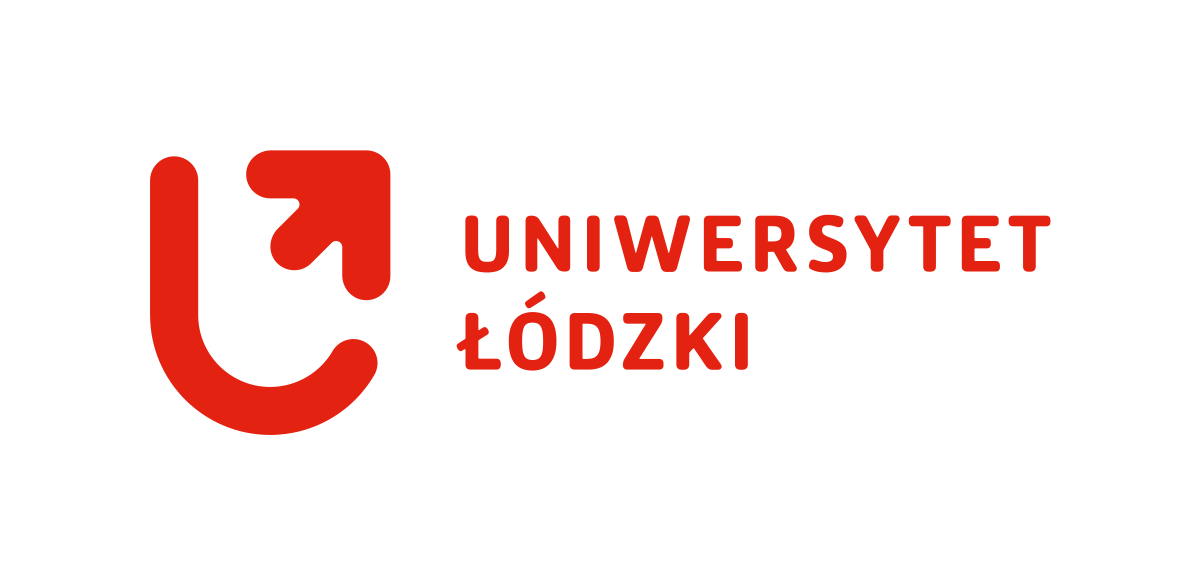 Informacje dla studentów przyjętych na I rok studiów_________________________________________________________________________________________I. Wpłata za legitymację elektroniczną (nie dotyczy osób już studiujących w UŁ i posiadających legitymację)22 zł.  na numer konta: Bank PeKaO SA II O/Łódź 96 1240 3028 1111 0010 2943 1767Dowód wpłaty (wygenerowany ze strony banku w pliku pdf.) należy przesłać do Biura ds. Obsługi Studentóww terminie do 3 września 2023 r.Możliwe są następujące sposoby przesłania dowodu wpłaty:wysłać na adres:Biuro ds. Obsługi Studentów Wydziału Filologicznego Uniwersytetu Łódzkiego90-236, ul. Pomorska 171/173(z dopisanym imieniem i nazwiskiem oraz kierunkiem studiów)przesłać mailem (z dopisanym imieniem i nazwiskiem oraz kierunkiem studiów) na adres pracownika biura odpowiedzialnego za konkretny kierunek studiów: II. Dopełnienie formalności (odbiór legitymacji oraz podpisanie umowy) termin odbioru legitymacji i podpisania umowy zostanie przesłany do studenta w wiadomości mailowej (na skrzynkę emaliową w domenie edu.uni.lodz.pl).    III. Wydziałowa Inauguracja Roku Akademickiego 2023/2024 odbędzie się 29 września 2023 r. informacja o godzinie inauguracji dla poszczególnych kierunków, dostępna będzie na stronie internetowej Wydziału www.filolog.uni.lodz.pl ok. 20 września 2023 r.filologia angielska I stopniafilologia włoska II stopniainformatologia z biznesowym językiem angielskim informacja w środowisku cyfrowym joanna.mamrot@filologia.uni.lodz.plfilologia angielska II stopnia lingwistyka dla biznesu    lingwistyka w komunikacji specjalistycznej translatoryka iwona.przybysz@uni.lodz.plfilmoznawstwo i wiedza o mediach audiowizualnych kulturoznawstwo   kultura i sztuka współczesna  nowe media i kultura cyfrowa studia media audiowizualne i kultura cyfrowamalgorzata.bielecka@uni.lodz.plfilologia polska logopedia z audiologiąlogopedia II stopniastudia polskie z językiem angielskimanna.walak@uni.lodz.plfilologia germańska filologia rosyjska filologia słowiańska produkcja teatralna i organizacja widowiskstudia polsko-niemieckie twórcze pisaniekatarzyna.cebrzynska@filologia.uni.lodz.pldziennikarstwo, media i projektowanie komunikacjidziennikarstwo międzynarodowe filologia klasyczna z kulturą śródziemnomorską monika.iwanowska@uni.lodz.plfilologia romańska filologia hiszpańska filologia włoska I stopniakarolina.szczepanska@uni.lodz.plstudenci z zagranicy- wszystkie kierunki studiówklaudia.krzysztofik@filologia.uni.lodz.plmateusz.klucjasz@filologia.uni.lodz.pl